Учитель Скирденко М.Н.П.Ракитное2011г.Урок русского языка в 1 классеТема:  Общее значение однокоренных слов.Цель: организовать деятельность учащихся по формированию представлений о признаках родственных слов, умения различать родственные слова, создать условия для формирования УУДличностных: мотивация учения; познавательных: формулирование познавательной цели, поиск и выделение информации, анализ с целью выделения признаков, выбор оснований и критериев для сравнения, сериации, построение логической цепи рассуждений, выдвижение гипотез и их обоснование; коммуникативных: инициативное сотрудничество в  поиске и сборе информации, умение с достаточной полнотой и точностью выражать свои мысли;  регулятивных: целеполагание (постановка учебной задачи на основе соотнесения того, что уже известно и усвоено учащимися и того, что ещё неизвестно), контроль, оценка, волевая саморегуляция, воспитание культуры учебного труда, уважения к своим товарищам.Оборудование: компьютерная презентация,  проектор, экран, карточки для групповой работы, карточки для составления схемы на доске, I.  Организационный момент. 
- Давайте улыбнемся друг другу. Пусть сегодняшний урок принесет нам всем радость общения. - Сегодня на уроке, ребята, вас ожидает много интересных заданий, новых открытий, а помощниками вам будут: внимание, находчивость, смекалка. II. Актуализация опорных знаний.Орфографическая разминка. 2 слайд«Диагностика» на слух: пружина, Чайковский, прощай, Франция, пушистый.Определение знаков препинания в конце предложения:Что, Иванушка, невесел?Ветер по морю гуляет и кораблик подгоняет.Скандирование словарных слов:ребятаязыкдорогаМоскваучитель- Какое слово лишнее?- На какие группы можно разделить слова? - Найдите слово, которое нельзя перенести?Запись слов 2-3 слов (2 человека у доски)- Что мы с вами записали? (слова) - Что имеют слова? (значение) Прикрепляется листы с записью: слова, значение.III. Постановка учебной задачи.- Послушайте, что произошло однажды на лугу:  3 слайд
 - Вы кто такие? 
- Я Гусь, это – Гусыня, это наши Гусята. А ты кто? 
- А я ваша тётя – Гусеница. -Ребята, как вы думаете, права ли гусеница, считающая себя родственницей гусей?   Почему? 
- А кто такие родственники? (Если люди, животные происходят из одного рода, семьи, то часто они бывают, похожи между собой. Их называют родственниками)- Назовите родственников среди действующих лиц сказки.  - А нет ли родственников среди слов нашего языка? Как это можно установить?(проведём исследование). Как вы думаете, о чём пойдёт сегодня речь на уроке? IV. Изучение нового материала.1.Исследование. 
- Назовите героев-родственников сказки :-Запишите эти слова:  гусь, гусыня, гусята.
- Что скажете про значение записанных слов? ( Прикрепляются листки со словами: ПОХОЖЕЕ, РАЗНОЕ) (-Можно выделить общую часть) 
- Чем ещё похожи слова с похожим значением? 
(Прикрепляется листок со словами: ОБЩАЯ ЧАСТЬ). 
На доске получается схема: 
                                                                           СЛОВА 

                                                                           значение                                                 похожее                                            разное 
                                             общая часть- Как называются слова, обладающие этими признаками? 2.  Работа с рубрикой «Обрати внимание» с.79- Какие же значения имеют родственные слова? 4-5 слайд- Предположите, зачем нам нужны знания о родственных словах?3.Образование родственных слов. - Образуйте группу слов, связанных со словом рыба  (учитель пишет на доске слово рыба, а далее – его производные в порядке их образования детьми)Назовите одним словом фразу: небольшая, мелкая рыба. (рыбка, рыбешка)- Рыбная ловля. (рыбалка)- Человек, занимающийся рыбной ловлей. (рыбак)- Ловить рыбу. (рыбачить)- Прочитайте вслух написанные на доске слова.(Рыба, рыбка, рыбешка, рыбалка, рыбачить)Физкультминутка. 6 слайд-  На экране  написаны пары слов. В одних парах – родственные слова, в других – нет. Если я прочитаю пару родственных слов, вы хлопните в ладоши. Если назову пару слов, которые не являются родственными, вы топайте. Постарайтесь сосчитать, сколько пар родственных слов было названо.- Подпрыгните столько раз, сколько вы насчитали пар родственных слов.3. Упражнение 3.- Найдите общую часть в словах. Работа в парах. 4. Самостоятельная работа. Работа над упражнением  5 с.81 в Р.т. - Можно ли назвать слова в каждой строчке родственными? Выделите общую часть, с помощью которой можно объяснить значение слов.Индивидуальная работа со слабыми учащимися.V.  Первичное закрепление изученного.1. Работа в группах. Игра «Собери «родственников» 7 слайд
- Жили – были слова. За долгую жизнь обзавелись они родственниками, но видятся родственники редко. Однажды решили они собраться. 
Давайте поможем словам найти «свою семью». 
- Поселите слова « в семьи» к словам: ДОМ ГРИБ, ЛИСТ. - Будьте внимательны, чтобы « в семье» не появился « чужой». 
(Дети распределяются в группы (по рядам) и записывают слова на листах (Приложение 1.) ребята первого ряда к слову ДОМ;  ребята второго ряда к слову ГРИБ; ребята третьего ряда к слову ЛИСТ).2. Проверка.3.Найдите лишнее слово.  8 слайдкоткотёноккотятакотофейкотелкошка котищеVI. Итоги урока.– Что нового узнали сегодня на уроке? 
- Какие слова называются родственными? - найдите схему помогVII. Рефлексия учащихся.Используется рефлексивный экран    9 слайд- Я понял, что… 
- Было интересно… 
- Было трудно… 
- Мне захотелось… 
- У меня получилось… 
- На следующем уроке мы… Приложение 1.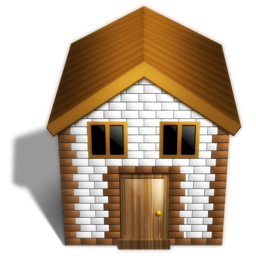 дом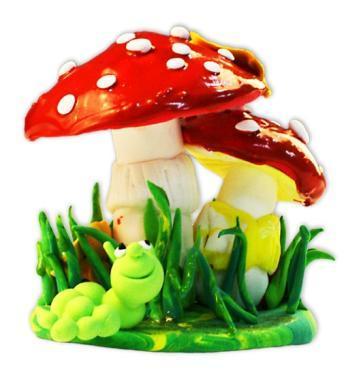 гриб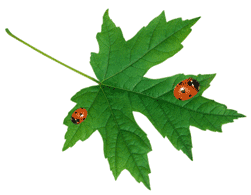 листЛес – лесникРека – плотСад – садовыйДом – домашнийДом - дымСтена – гвоздьКот – котикПоле -  полюшкоГриб – грибнойОбед - стол